ПОСТАНОВЛЕНИЕ ШУÖМО внесении изменений в постановление администрации муниципального района «Печора» от 27 марта 2019 года  № 323  	1. Внести в постановление муниципального района «Печора» от 27 марта 2019 года  № 323  «Об утверждении реестра мест (площадок) накопления твердых коммунальных отходов на территории муниципального образования муниципального района «Печора»  следующие изменения:	1.1. В приложении к постановлению добавить: позицию № 227;	1.1.1. В графу 2 позиции 227 добавить данные о нахождении мест (площадок) накопления ТКО «Республика Коми, г. Печора, ул. Социалистическая, д. 60»;	1.1.2. В графу 3 позиции 227 добавить данные о технических характеристиках мест (площадок) накопления ТКО «покрытие бетонная плита количество контейнеров-1 объем 0,65 куб.м»;	1.1.3. В графу 4 позиции 227 добавить данные о собственниках мест (площадок) накопления ТКО «ООО «Печоранефтеторг» ОГРН 1021100875245, ИНН 1105011428»;	1.1.4. В графу 5 позиции 227 добавить данные об источниках образования ТКО «ТК «Нефтяник».	1.2. В приложении к постановлению добавить: позицию № 228;	1.1.1. В графу 2 позиции 228 добавить данные о нахождении мест (площадок) накопления ТКО «Республика Коми, г. Печора, ул. О.Кошевого д.3»;	1.1.2. В графу 3 позиции 228 добавить данные о технических характеристиках мест (площадок) накопления ТКО «покрытие бетонная плита количество контейнеров-1 объем 0,65 куб.м»;	1.1.3. В графу 4 позиции 228 добавить данные о собственниках мест (площадок) накопления ТКО «ООО «Печоранефтеторг» ИНН 1105011428 ОГРН 1021100875245»;	1.1.4. В графу 5 позиции 228 добавить данные об источниках образования ТКО «ТК «Изобилие».	2. Настоящее постановление вступает в силу со дня его подписания и подлежит размещению на официальном сайте муниципального образования муниципального района «Печора».И.о. главы муниципального района -                                                                руководителя администрации                                                                  С.П.КислицынАДМИНИСТРАЦИЯ МУНИЦИПАЛЬНОГО РАЙОНА  «ПЕЧОРА»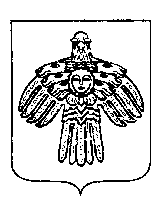 «ПЕЧОРА» МУНИЦИПАЛЬНÖЙ РАЙОНСА АДМИНИСТРАЦИЯ«03» июля 2019 г. г. Печора  Республика Коми  №  728 